LMMS International NightFebruary 28, 2019Gray with blue/green writing  T-ShirtsFront: Say hello to the world…(with a globe surrounded by people) Back: …in Just One Night/LMMS International Night February 28, 2019 (with “hello” in many languages)$12 each Make checks payable to LMMS FoundationName_____________________       Homeroom teacher ______________   	7th Period teacher  ____________Size & Quantity:   ___ XS (adult)     ___ S (adult)     ___ M (adult)    ___ L (adult)   ___ XL (adult)    ___ XXL (adult)    ___ XXXL (adult)Students, parents, & faculty members are encouraged to purchase International Night T-shirts to support LMMS FoundationPlease pre-order!!! Only a limited quantity & select sizes will be available for purchase on International Night! PRE-ORDERS & PRE-PAYMENT in the Commons Atrium8:45-9:15Monday, Tuesday, Wednesday, Thursday, Friday,                                                            1/28               1/29           1/30         1/31             2/1Order forms & payments may also be dropped off in the front office during regular school hours.  Important: clearly mark the envelope to Foundation attention International Night & make checks payable to LMMS Foundation.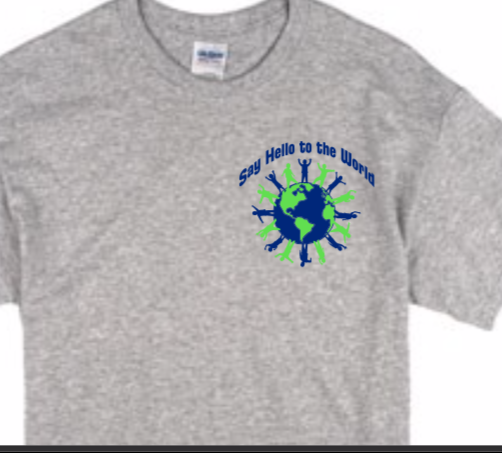 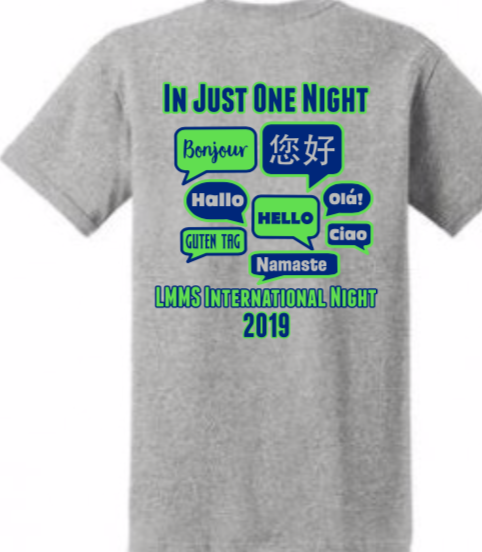 